Репертуар на СЕНТЯБРЬ - ОКТЯБРЬ 201615  сентября 	(чт.)	ДЕНЬ ОТКРЫТЫХ ДВЕРЕЙ (ВХОД СВОБОДНЫЙ)		0+		16.00 Ярмарка-продажа карт театрала		19.00 Концерт «Дилижанс открывает двери» 25 сентября 	(вс.)	ОТКРЫТИЕ ЮБИЛЕЙНОГО XXV ТЕАТРАЛЬНОГО СЕЗОНА		Акция «СЧАСТЛИВОЕ МЕСТО»: розыгрыш билетов на лучшие спектакли. 		Супер-приз – семейная КАРТА ТЕАТРАЛА		11.00 «Людвиг Четырнадцатый и Тутта Карлссон» 		(Я.Экхольм) 	0+ДЛЯ ВЗРОСЛЫХ:30 сентября 	(пт.)	19.00 «Плаха»		(Ч.Айтматов)	12+ 1  октября	(сб.)	18.00 «Слуга двух господ, или Труффальдино в Венеции»	(К. Гольдони)	12+ 7  октября	(пт.)	КО ДНЮ УЧИТЕЛЯ! 19.00 «Ночь после выпуска» 	(В.Тендряков)	12+ 8  октября	(сб.)	19.00 «Превращение»			(Ф.Кафка)	18+14 октября	(пт.)	19.00 «ЗЛОЙ СПЕКТАКЛЬ» … или 		«…лучше бы было этому человеку не рождатьсЯ…»		(Клим)	18+15 октября	(сб.)	18.00 «Первая. Наша»			(Б.Окуджава) 	12+20 октября	(чт.)	19.00 «Герой нашего времени v.1.1»			(М.Лермонтов)	12+22 октября	(сб.)	18.00 «Венский стул»			(Н.Коляда)	12+25 октября 	(вт.)	19.00 «Зима» 		(Е.Гришковец)  	12+		Акция «САМЫЙ ЛУЧШИЙ ДЕНЬ» Скидка на билеты - 25%28 октября 	(пт.)	19.00 «Плаха»			(Ч.Айтматов)	12+29 октября 	(сб.)	18.00 «Плаха»			(Ч.Айтматов)	12+ДЛЯ ДЕТЕЙ*:      25 сентября	(вс.)	18.00 «Новые приключения Аладдина» 			(В.Мартынов)	0+ 1  октября 	(сб.)	11.00 «Волк и козлята»			(О.Емельянова)	0+ 2  октября 	(вс.)	11.00 «Таинственный Гиппопотам»			(В.Лившиц)	0+		18.00 «Мэри Поппинс» 			(П. Трэверс)	0+ 8  октября 	(сб.)	11.00 «Путешествие в Изумрудный город»		(В.Мартынов)	0+ 9  октября 	(вс.)	11.00 «Возвращение Питера Пена»			(В.Мартынов)	0+ 9  октября 	(вс.)	18.00 «Золотой цыплёнок»			(В.Орлов)	0+15 октября 	(сб.)	11.00 «За тридевять земель»			(В.Мартынов)	0+16 октября 	(вс.)	11.00 «Приключение Геркулеса»			(В.Жарков)	0+16 октября 	(вс.)	18.00 «Щелкунчик»			(Э.Гофман)	0+22 октября 	(сб.)	11.00 «Новые приключения Аладдина» 			(В.Мартынов)	0+23 октября 	(вс.)	11.00 ПРЕМЬЕРА! Игровой спектакль			(Е.Федощук,		«По Ёжкиным дорожкам» 			К.Миронова)	0+		18.00 «Людвиг Четырнадцатый и Тутта Карлссон» 		(Я.Экхольм) 	0+29  октября 	(сб.)	11.00 «Таинственный Гиппопотам»			(В.Лившиц)	0+30  октября 	(вс.)	11.00 «Мэри Поппинс» 			(П. Трэверс)	0+		18.00 «Волк и козлята»			(О.Емельянова)	0+* Драматические спектакли для детей рекомендуются к просмотру от 3 летРепертуар на НОЯБРЬ - ДЕКАБРЬ 2016ДЛЯ ВЗРОСЛЫХ:  4 ноября	(пт.)	ДЕНЬ СОГЛАСИЯ И ПРИМИРЕНИЯ (спектакль + концертная программа)		19.00 «Первая. Наша» 		(Б.Окуджава)	12+		ВСЕРОССИЙСКАЯ АКЦИЯ «НОЧЬ ИСКУССТВ»:		«ТЕАТРАЛЬНАЯ БЕССОНИЦА» (проект театра «Дилижанс»)		22.00 Видеопоказ спектакля прошлых лет. «Гримёрная» 	(К.Симидзу) 	12+  5 ноября 	(сб.)	18.00 «ЗЛОЙ СПЕКТАКЛЬ» … или 		«…лучше бы было этому человеку не рождатьсЯ…»		(Клим)	18+11 ноября 	(пт.)	19.00 «Король забавляется (Rigoletto)”      ПРЕМЬЕРА! 	(В.Гюго)	12+12 ноября 	(сб.)	18.00 «Король забавляется (Rigoletto)”      ПРЕМЬЕРА! 	(В.Гюго)	12+18 ноября 	(пт.)	19.00 «Король забавляется (Rigoletto)”      ПРЕМЬЕРА! 	(В.Гюго)	12+19 ноября	(сб.)	18.00 «Превращение»			(Ф.Кафка)	18+24 ноября	(чт.)	Проект «ТЕАТРАЛЬНАЯ БЕССОНИЦА». 		По просьбам зрителей: повтор спектаклей фестиваля «Премьера одной репетиции»		22.00 «Бог Любит»			(З.Дёмина)	12+25 ноября	(пт.)	Акция «ВЕЧЕР ТЕАТРАЛЬНЫХ СЮРПРИЗОВ». 		25 сюрпризов от театра для любимого зрителя		19.00 «Слуга двух господ, или Труффальдино в Венеции»	(К. Гольдони)	12+26 ноября	(сб.)	18.00 «Вот опять мы вместе собрались». Концерт авторской песни	12+  1 декабря 	(чт.)	19.00 «Зима» 		(Е.Гришковец)  	12+  2 декабря 	(пт.)	19.00 «Король забавляется (Rigoletto)»		(В.Гюго)	12+  3 декабря 	(сб.)	18.00 «Венский стул»		(Н.Коляда)	12+  9 декабря 	(пт.)	19.00 «Плаха»			(Ч.Айтматов)	12+10 декабря	(сб.)	18.00 «Герой нашего времени v.1.1»			(М.Лермонтов)	12+ДЛЯ ДЕТЕЙ*:        5 ноября 	(сб.)	11.00 Гастроли Театра кукол-марионеток (г.Самара) 			0+  6 ноября	(вс.)	11.00 «Золотой цыплёнок»			(В.Орлов)	0+  6 ноября	(вс.)	18.00 «Возвращение Питера Пена»			(В.Мартынов)	0+12 ноября	(сб.)	11.00 Игровой спектакль			(Е.Федощук,		«По Ёжкиным дорожкам» 			К.Миронова)	0+13 ноября	(вс.)	11.00 «Я - Коза»			(О.Мясников)	0+13 ноября	(вс.)	18.00 «Путешествие в Изумрудный город»			(В.Мартынов)	0+19 ноября	(сб.)	11.00 «Приключение Геркулеса»			(В.Жарков)	0+20 ноября	(вс.)	11.00 «Новые приключения Аладдина» 			(В.Мартынов)	0+20 ноября	(вс.)	18.00 «Щелкунчик»			(Э.Гофман)	0+26 ноября	(сб.)	11.00 «Людвиг Четырнадцатый и Тутта Карлссон» 		(Я.Экхольм) 	0+27 ноября	(вс.)	11.00 «Таинственный Гиппопотам»			(В.Лившиц)	0+		18.00 ДЕНЬ МАТЕРИ. Поздравление нашим мамам + спектакль 		«Мэри Поппинс» 			(П. Трэверс)	0+ 3  декабря 	(сб.)	11.00 «Волк и козлята»			(О.Емельянова)	0+ 4  декабря	(вс.)	11.00 «За тридевять земель»			(В.Мартынов)	0+ 4  декабря	(вс.)	18.00 «Золотой цыплёнок»			(В.Орлов)	0+10 декабря	(сб.)	11.00 «Возвращение Питера Пена»			(В.Мартынов)	0+11 декабря	(вс.)	11.00 «Я - Коза»			(О.Мясников)	0+		18.00 «Путешествие в Изумрудный город»			(В.Мартынов)	0+24 декабря 	(сб.)	ПРЕМЬЕРА!		11.00 «Дюймовочка»			(Г.Х. Андерсен)	0+25 декабря 	(вс.)	ДЕНЬ РОЖДЕНИЯ ТЕАТРА! Дарим подарки нашим любимым зрителям!		11.00 «Дюймовочка»			(Г.Х. Андерсен)	0+31 декабря 	(сб.)	11.00 «Дюймовочка»			(Г.Х. Андерсен)	0+* Драматические спектакли для детей рекомендуются к просмотру от 3 лет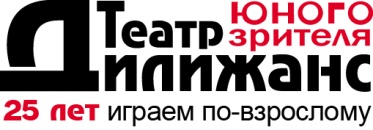 ЮБИЛЕЙНЫЙ XXV театральный сезон ТЮЗ «ДИЛИЖАНС»
   бронирование: st.razina_93@bk.ru   
тел: 34-53-72, 34-09-80, 34-20-50
адрес: проспект Ст. Разина, 93     сайт: teatrdiligence.ruЮБИЛЕЙНЫЙ XXV театральный сезон ТЮЗ «ДИЛИЖАНС»
   бронирование: st.razina_93@bk.ru   
тел: 34-53-72, 34-09-80, 34-20-50
адрес: проспект Ст. Разина, 93     сайт: teatrdiligence.ru